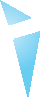 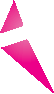 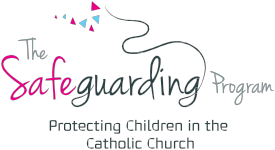 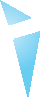 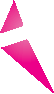 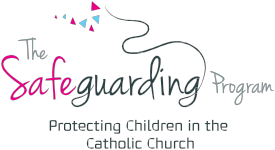 Form 3 - Child concern referralIf you require assistance completing this form, contact the Director of Safeguarding on 08 9921 3221.             If you have concerns for the immediate safety or wellbeing of this child/ren, please contact the Police on 000; Child Protection Office 9964 9500 or the Crisis Care Unit on 08 9223 1111 / Country Freecall 1800 199 008 to discuss your concerns.  Please attach any additional information.1. Date, time, method of disclosure / concern2. Details of person making the disclosure / concern3. Details of child or alleged victim4. Parent/Carer details (where appropriate)5. Details of alleged perpetrator6. Details of concern, allegation or complaint. Include dates/times and location of incident(s) and witnesses, if known.7. Action taken - civil authorities (WA Police / Department for Child Protection)8. Action taken - Church9. Next stepsDetails of person completing this form, if different from the person making the disclosureForm completed PLEASE RETURN THIS FORM AS SOON AS POSSIBLE TO:Diocesan Director of SafeguardingT: 08 9721 0524 F: 08 9721 0588 E: safeguarding@Geraldtoncatholic.org.au A: Catholic Diocese of Geraldton . PO Box 2005.  WA  6231Date of DisclosureTime of DisclosureHow was information received? Telephone; Letter; Email; In personNameAddressPhone number / sEmailRelationship to child or alleged victimNameDOBAddressPhone number / sLanguageInterpreter required (Y/N)DisabilitySpecial needs (Y N)ParishNamePhone number/sAddressIs he / she aware of the allegation, suspicion or complaint? (Y/N)NamePhone number/sAddressRelationship to child / victimPosition in Church (if applicable)Current contact with children, if known (eg member of Board of Management of school, youth activities etc)Additional informationAdditional informationDoes the child/victim know this referral is being made? (Y/N)Has the matter been referred to the civil authorities? (Y/N)If yes, date & timeIf no, explain why notTo whom was it referred?Organisation nameContact personDesignated positionAddressPhone number / sEmailHas the matter been referred to a member of the Church? (Y/N)If yes, date & timeIf no, explain why notTo whom was it referred?Contact personDesignated positionAddressPhone number / sEmailWhat action was agreed to, and by whom, when the matter was referred on to the Director Safeguarding Program or civil authority?Are there any immediate child protection concerns? If so, please record what they are and state what action has been taken and by whom to address them.NameAddressPhone number / sEmailRelationship to child or victimDateTimePrint nameSigned